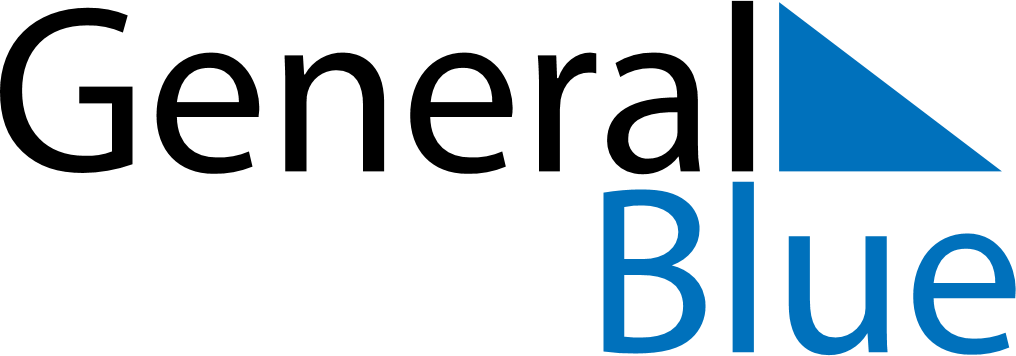 December 2023December 2023December 2023MexicoMexicoMONTUEWEDTHUFRISATSUN1234567891011121314151617Day of the Virgin of Guadalupe1819202122232425262728293031Christmas Day